Directions: The first thing you need to do is use a device and Google your term plus the word ‘definition’. Then, you will need to write a complete sentence that uses the word correctly! Enjoy your learning and this is due at the END OF THE TIMED PERIOD!  Vocabulary Term:Definition:Sentence Use: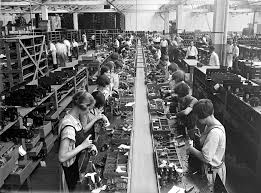 Assembly Line(a-sem-blee line)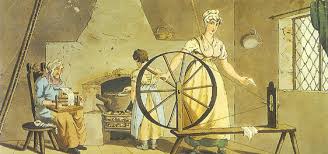 Cottage Industry(cot-ta-ge in-dus-try)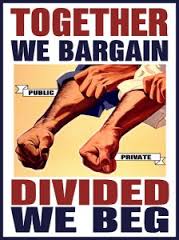 Collective Bargaining(col-lec-tive bar-gain-ing)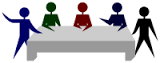 Corporation(cor-por-a-tion)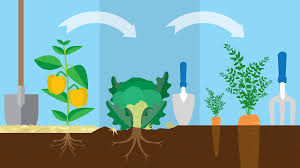 Crop Rotation(crop ro-ta-tion)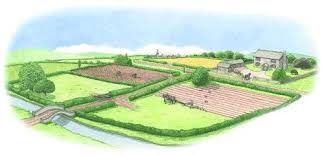 Enclosure System(en-clo-sure sys-tem)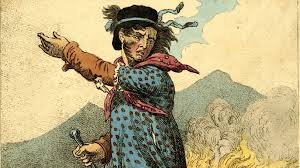 Luddite(lud-dite)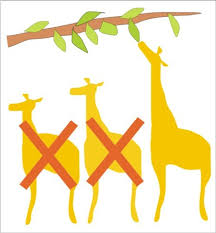 Natural Selection(na-tu-ral se-lec-tion)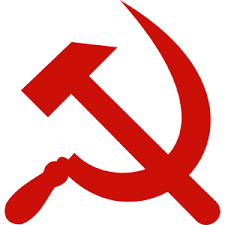 Communism(com-mun-ism)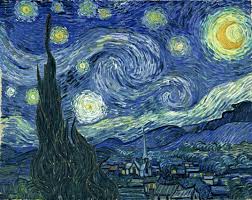 Impressionism(im-pres-sion-ism)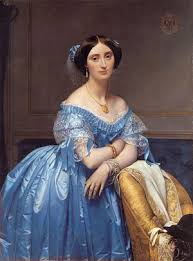 Neo-classicism(neo-clas-si-cism)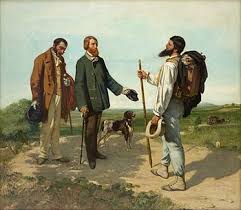 Realism(re-al-ism)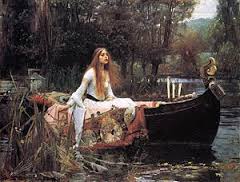 Romanticism(ro-man-ti-cism)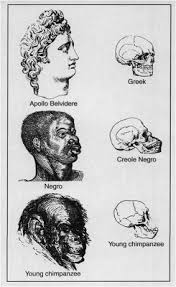 Social Darwinism(so-cial dar-win-ism)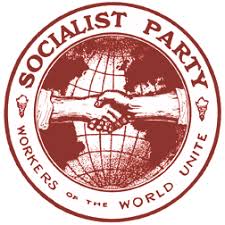 Socialism(so-cial-ism)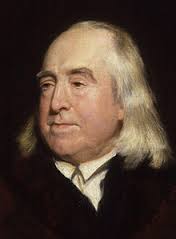 Utilitarianism(u-ti-li-ta-ri-an-ism)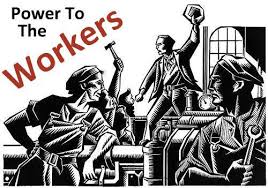 Proletariat(pro-le-ta-ri-at)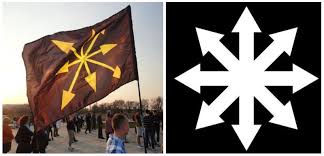 Realpolitik(re-al-po-li-tik)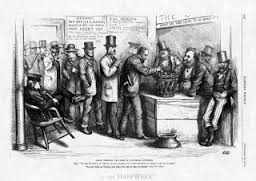  Universal Male Suffrage(u-ni-ver-sal suf-frage)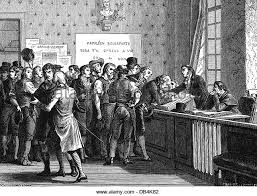 Plebiscite(ple-bis-cite)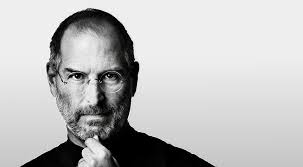 Entrepreneur(en-tre-pre-ne-ur)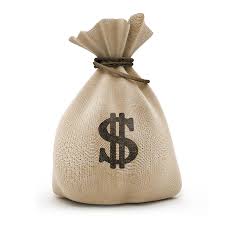 Capital(ca-pi-tal)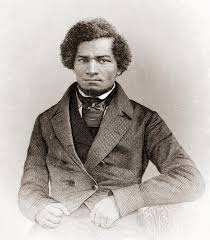 Abolitionism(a-bo-li-tion-ism)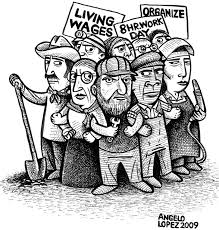 Union(u-ni-on)